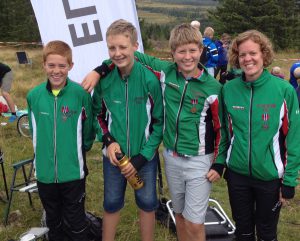 KM sprint Brumund Vang OL. Sterk innsats i  H 13-14: Sander sølv, Mads bronse og Gaute nr. 4, samt sølv til Anna-Tekla i D21.Årsmøte i Elverum OK 16. februar 2017 kl. 19.00Elverum Tomteselskap Storgata 20 2. etasjeSakslisteÅrsberetninger:StyretTurorienteringTeknisk komiteRekrutteringTreningsløpKassererTil medlemmer i Elverum OKElverum 8. februar 2017Sakliste og saksdokumenter for årsmøte i Elverum OKStyret viser til innkalling til årsmøte av 19. januar 2017Årsmøtet avholdes den 16. februar kl. 19.00 i Elverum Tomteselskaps lokaler Storgata 20 2.etasje Under følger saklisten for årsmøtet:Sak 1: Godkjenne de stemmeberettigeteSak 2: Godkjenne innkallingenSak 3: Godkjenne saklistenSak 4: Godkjenne forretningsordenSak 5: Velge dirigentSak 6: Velge referentSak 7: Velge to medlemmer til å underskrive protokollenSak 8: Behandle idrettslagets årsberetning inkl årsmeldinger fra utvalgSak 9: Behandle idrettslagets regnskap i revidert stand Sak 10: Behandle forslag og saker	Sak 11: Fastsette medlemskontingent Sak 12: Vedta idrettslagets budsjettSak 13: Behandle idrettslagets organisasjonsplan Sak 15: Foreta følgende valg:15.1 	Styreleder15.2	Nestleder15.3 	Øvrige styremedlemmer15.4 	Varamedlemmer15.5 	To revisorer15.6 	Representanter til ting og møter i de organisasjonsledd idrettslaget har representasjonsrett eller gi styret fullmakt til å oppnevne representantene15.7	Leder av valgkomiteen15.8 	Øvrige to medlemmer av valgkomiteen15.9 	Varamedlem til valgkomiteenVedlagt følger følgende dokumenter:Styrets forslag til forretningsordenIdrettslagets årsberetningForslag og saker, herunder eventuelle lovendringerStyrets forslag til budsjettStyrets forslag til organisasjonsplan (utdeles på årsmøte)Revidert regnskap og budsjett (utdeles på årsmøte)Med vennlig hilsen
styret Elverum OKStyrets beretningDet er avholdt et styremøte i løpet av året.Ellers har det vært stor aktivitet på arrangement siden. Klubben arrangerte et vellykket KM mellom i det krevende terrenget nord i Svartholtet. I tillegg bisto EOK med kart og løypelegging til pinseløpene som ble arrangert på Grundsetmoen. Gode tilbakemeldinger fra Hamar OK, Løten OL og ikke minst løperne. Løten O-lag benyttet Terningmoen til pinsesprinten.Inntekten fra arrangementene til sammen kr 25 000 er benyttet til innkjøp av datautstyr og supplering av postenheter og skjermer.Aktiviteten når det gjelder turorientering og treningsløp er relativt stabil med noe økning på treningsløpene. Deltakelsen på ordinære løp er lav, men et par arrangement som pinseløpene og Furugampen har god deltakelse. Det var også gledelig med god deltakelse fra klubben i 5 dagers i Sälen og da særlig blant veteranene.Medlemstallet er stabilt, men for lavt i forhold til området som klubben dekker og det er en utfordring at mye arbeid/verv faller på få personer i klubben.Økonomien er god og fjorårets regnskap viser et lite overskudd.Elverum 8.2.2017Styret v/ lederTurorienteringen 2016.Turorienteringen ble i år arrangert på kartene  Stavåsen, Svartholtet, Lillemoen   og Haugsberget. 50 poster har stått ute hele  sommeren. Alle kartene er nylig revidert og det er brukt målestokk 1 : 10.000 og 1 : 7.500Postene har hatt varierende vanskelighetsgrad. Noen av deltagerne har ønske om lettere poster for nybegynnere, mens noen av de mer erfarne turorientererene mener en del av postene er for lette. Vi i turorienteringskomiteen tolker dette dit hen at postene har passe vanskelighetsgrad. En kan eventuelt vurdere å sette ut noen egne poster for barn i tillegg til de vanlige turo postene. I 2016 har vi solgt 115 Turokonvolutter og 25 ekstra kontrollkort. Årets sommer hadde fint orienteringsvær og deltagelsen har vært på det jevne.  Det er grunn til å tro at det reelle deltagerantallet er en god del høyere da det er mange som kjøper ett sett pr familie. Turorienteringen er et viktig trimtilbud for mange i området vårt og det er viktig å holde på de som allerede er deltagere samtidig som vi videreutvikler produktet vårt. Og gjør det kjent for nye brukere.Informasjon om Turorienteringen ligger ute på turorientering.no , men det har ikke vært mulig å registrere klipp på nettet, dette skal vi forsøke å få til neste sesong..Målet for neste år blir å presentere et godt tilbud også i 2017 slik at vi øker antall deltagere kommende sesong.For TurorienteringskomiteenPer DahlÅRSMELDING FRA TEKNISK KOMITE 2016Nye kart.Grundsetmarka og Terningmoen ble revidert til Pinseløpene på Hedemarken. Pinseløpene betalte avgift for «å låne» være kart.Svartholtet ble revidert til Mjølnerløpet (KM-mellom). Deler av nærområdene i Stavåsen er også revidert.Arrangement.I pinsa ble Stein Nordvi utlånt som løypelegger til Eldilten og Løvspretten og gjorde en stor jobb som Elverum OK fikk betaling for.Mjølnerløpet ble arranger 4.juni fra lysløypa i Loken med 173 deltakere. Løpet gikk på et utsnitt av nordre del av Svarholtet i målestokk 1:7500. Vi fikk låne skihytta til Elverum langrenn. Tore Lindaas var løpsleder og Stein Nordvi var løypelegger. Arrangementet gikk fint og alle som var med å arrangerte gjorde en god jobb. Neste år.Mjølnerløp på høste i midtre del av Svarholtet. Revidere mer i Stavåsen og få trykket kart for salg for hele det kartlagte området her.Vurdere utvidelse av skolekart Lillemoen og Skjærsjøen?Sprintkart sentrum?Tore LindaasÅrsberetning – Rekruttering-/museumsansvarlig Aktiviteter 2016:Klassekontaktene for 3. klasse på Søbakken skole ønsket seg en sosial kveld med orienteringsopplegg for elevene. Det ble laget et opplegg med flere typer orienteringsaktiviteter på Skogmuseets uteområde. Vellykket arrangement.Under barnas dag på Skogmuseet i november hadde vi tilbud om en enkel o-løype ute der ungene fikk teste å løpe med EMIT-brikker. Dette var populært og mange unger løp runden flere ganger! Dialog er opprettet med høyskolen (Thorsteinn Sigurjonsson) rundt muligheten for å få til et samarbeid der studentene som tar fordypning i orientering kan lage et opplegg som elevene på barneskolene i Elverum kan benytte. Inntrykket er at kvaliteten på orienteringsundervisningen på barneskolene er varierende, og at et slikt opplegg både kunne hjulpet skolene, og forhåpentligvis ført til økt rekruttering. Følges opp i 2017. Treningsløp/Klubbmesterskap 2016Vi har i år arrangert 13 treningsløp. Det har totalt vært 99 deltakere fordelt på 428 starter. Vi har hatt et oppmøte i snitt på 33 løpere pr. løp som er en økning på 5 løpere pr. løp i forhold til 2015. Dette må vi si oss fornøyd med og håper disse og enda flere kommer neste sesong. Vi ønsker oss spesielt flere barn på treningsløpene, den korte/enkle løypa passer også voksne som har lyst til å prøve orientering. Premiering for treningsløpene:Nybegynnere etter 4 og 9 løp. De voksne etter 7 og 10 løp.Premiene har stigende verdi. Årets premier: Julefigur med lys inni + sokker i tillegg til de som skal ha 1. premie.Total 25 som ble premiert, en oppgang med 7 fra i fjor.PREMIER TRENINGSLØP 2016BARNVOKSNE				I treningsløpet 25/8-2016 inngikk klubbmesterskap som ble arrangert av Bjørnar Lønstad-Halvorsen. Vi takker for et godt gjennomført arrangement.Det deltok totalt 30 stk i klubbmesterskapet medlemmer/ikke medlemmer inkl. N-åpen med 6 deltakere som ikke er klasse for klubbmesterskap, som er en nedgang med 3 deltakere i forhold til 2015. Her har vi klassevinnerne: KLUBBMESTERSKAP (tot. 30 stk medlemmer/ikke medlemmer)D 13-16: Carina SveenD17-44: Anna T. TonjerD45: Kari Melgård SveenH 13-16: Mats LindaasH17-44: Joar Dørum KleivaH55: Harald ØstbyeH65: Stein NordviH75: Erik SkåråsElverum O-klubbAnsvarlig for treningsløpMarianne SveenRapport fra kasserer 2016Økonomien i klubben er  god selv om vi har investert  mye i materiell/datautstyr. For øvrig viser jeg til regnskapet.Ifølge mine notater har klubbens  løpere, 7 barn og 23 voksne, vært påmeldt til i alt 190 løp i 2016. Familien Lindaas har deltatt på absolutt flest løp.  Mats har 27 løp, Gaute har 24 og Tore har 19. Av de øvrige har Harald Østbye flest løp med 15 stk.  Ellers er det ingen som har så mange som 10 løp. Even og Mats har også vært med på henholdsvis  7 og 5 ski-o løp.Resultater. Ingen har fremhevet seg som gode i år.  Vår beste løper i 2015, Even Lindaas, har meldt overgang til Vang O-lag.  Av resultater nevner jeg bare førsteplassser som vesentlig er vunnet av   yngre løpere. En 2. eller 3. plass kan være vel så bra i ei klasse med mange deltagere.Furugampen			Sander Fingarsen		H 13-14Myrsprinten			Gaute Lindaas			H13-16CFinndulten			Stein Nordvi			H65	Ringsaksprinten			Gaute Lindaas			H13-14CRingsaksprinten			Mats Lindaas			H13-14Elgdilten			Tonje Edvardsen		D13-16NVallset/Stange			Emil Fingarsen			H10Vallset/Stange			Sander Fingarsen		H13-14Vallset/Stange			Stein Nordvi			H65							 Åse Konst Kasserer0102030405060708091011121314152016Solgte Konvolutter110105146120140103135116119122129111107132108115Ekstra Kontrollkort24183334272421261033382817302025NavnAnt. løpCarina Sveen13Mats Lindaas10Even Lindaas10Emil Fingarsen9Tonje Edvardsen8Aksel Fingarsen7Sander Fingarsen7Amund S. Daltveit6NavnAnt.løpOttar Evensen13Joar Dørum Kleiva12Marianne Sveen12Sondre Østbye12Håkon Halvorsen11Per Ivar Kvammen11Monica Storsveen11Christina Sveen11Harald Østbye11Stein Nordvi10Ingvald Pedersen10Stein Edvardsen9Tore Lindaas9Anders Lindaas9Stian Overskeid9Anna Thekla Tonjer9Knut Are Bakke7Audun Fingarsen7Roger Gulbrandsen7Anders Hagen7Åse Konst7Hanne M. Lium7Tore Nilsen7Erik Skårås7